Classroom Organization and Management Plan AssignmentMy philosophy of classroom management is an amalgamation of several of the leading researchers on classroom management.  Richard Curwin and Allen Mendler’s Discipline with Dignity: A Classroom Behavioral Model strikes a chord with me because it is how I want my classroom centered on respecting both students and adults.  I have seen how effective rewards can be for appropriate behavior.  I think praising positive behavior is more effective in changing student behavior than punishing misbehavior.  What is often seen as misbehavior in students is often their way of communicating with us using very awkward social communication skills and not the “misbehavior” that we interpret it to be.  All students need to be reminded and praised for making good decisions as this is a skill that they will utilize the rest of their lives.  From a classroom management perspective, there are far less behavioral problems when students are interested and engaged in learning.  Cognitivism, by its definition is to make work and learning meaningful and thus students are too busy in the process of learning to be disruptive and behavior problems in the classroom.  Fred Jones’s Positive Classroom Discipline Model stresses that the correct ways to implement and use an incentive system in the classroom called Preferred Activity Time (PAT).  By providing meaningful work, the students are engaged and responsible for earning their reward.  PAT incorporates both behavioral and cognitivism in classroom management.  Jones also suggests that the teacher should be “positive, be brief and be gone” by providing quick and effective help in the classroom when the students have problems even with meaningful work.  Harry Wong offers some very practical suggestions in his To-Do List for teachers whether they are just starting out or veterans.  Creating a community of learners is very important.  My vision is that this community encompasses learners of all ages and abilities.  This community should be a safe place were all feel welcomed and a part of a larger family.  To do this requires the following:All students are active participants in the classroomStudents need to contribute to and build on one another’s efforts to build their knowledge.Discussion and collaboration between students is needed and necessary.Diversity in students interests and rates of learning is expected and respectedNo one has the exclusive responsibility of teaching.  This is shared between the students and the teacher.All learners are potential resources for others.The teacher as well as other students offer guidance and direction  for classroom activitiesStudents regularly share and critique each other’s work.  This can be done utilizing the computer.The process is as important and sometimes more so than the product.Humor is an essential component.Peer relationships are important for creating a sense of community in the classroom.  This community “values the contributions of all students, using everyone’s individual backgrounds, cultural perspectives and unique abilities to enhance the overall performance of the class.”(Ormrod, pg. 90-91)	As a teacher, one the biggest components of my job is to modify and adapt learning instruction to the individual.  It is important that all students are able to engage in learning in a way that is meaningful and effective for them.  I am always on the lookout to find better ways to teach a topic and reach a student.There are just five classroom rules in my classroom:Be respectful – of each other and yourself.Have all of your stuff – books, notebooks, pencils, etc.Make mistakes – that’s how you learn.Follow directions the first timeKeep your hands, feet and objects to yourselfPositive Reinforcements include the following:  praise, smile, high five, preferred activity, candy/granola bar or a hug.  Inappropriate behavior is handled in the following manner:1. Non-verbal Warning – Positive Redirection2. Verbal Warning – Positive Redirection 3. Verbal Warning – signatureThe school has a Positive Behavior Intervention Support PBIS with clear expectations of behavior.  Reward coupons are given for the weekly drawing.  If a student receives less than six signatures for the quarter, they may attend the PBIS celebration at the end of the quarter.I am a firm believer in grace and redemption.  I offer student a second chance to change their behavior and/or attitude. By giving grace, the students have an incentive to improve their behavior and make better choices. Transitions in a classroom can be an issue.  Generally speaking, I will use timers to give the students a visual idea of the time they have left for a task.  Depending on the student, 5 minute and 2 minute warnings will be used.   Students may go to the bathroom upon request.  One boy and one girl at a time may leave the room for the bathroom or get a drink.   Pencils should be sharpened at the beginning of the day.  I have a supply of extra sharpened pencils.  Lunches are kept in the students’ lockers.My classroom is a reflection of my philosophy.  There are different areas that allow for different types and styles of learning. Each student has an individual work space that is grouped for small group activities. There is a whole group learning area that includes a rug and access to the smart board.  The quiet reading area is for the necessary down times.  The room has five student computers and two iPads that are used for learning.  The computers on the teacher’s desk are for the primary use of the teacher.  The walls have the PBS charts, learning aids/posters and student art work.Student DeskTeacher DeskGroup TableBook ShelvesTeacher Curriculum Resources ComputerSofaWindowsSmart board DoorsSmall book caseStudent lockers are located in the hallway outside of the classroom.Floor LampRug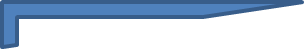 